Об утверждении расписания учебно-тренировочных занятий в дистанционной форме обучения до особого назначенияВ соответствии с Федеральным законом «Об образовании в Российской Федерации» от 29 декабря 2012 г. № 273-ФЗ, Федеральным законом «О физической культуре и спорте в Российской Федерации» от 14 декабря 2007г. № 329-Ф3, приказом Министерства спорта Российской Федерации от 12.09.2013 г. № 731 «Об утверждении Порядка приема на обучение по дополнительным предпрофессиональным программам в области физической культуры и спорта», приказом Министерства просвещения Российской Федерации от 09.11.2018 г. № 196 «Об утверждении порядка организации и осуществления образовательной деятельности по дополнительным общеобразовательным программам», с постановлением главного санитарного врача от 04.07.2014 № 41 «Об утверждении СанПиН 2.4.4.3172-14 «Санитарно-эпидемиологические требования  к устройству, содержанию организации режима работы  образовательных организаций дополнительного образования детей»; согласно Методическим рекомендациям по работе учреждений дополнительного образования в 2020-2021 учебном году от 20.08.2020 №01-03/724, Методическим рекомендациям «МР 3.1/2.1.0192-20. 3.1 Профилактика инфекционных болезней, 2.1. Коммунальная гигиена. Рекомендации по профилактике коронавирусной инфекции (COVID-19) в учреждениях физической культуры и спорта (открытых и закрытых спортивных сооружениях, физкультурно-оздоровительных комплексах, плавательных бассейнах и фитнес-клубах). Методические рекомендации».ПРИКАЗЫВАЮ:Утвердить расписание учебно-тренировочных занятий в дистанционной форме обучения до особого назначения (приложение).Ввести в действие расписание занятий в дистанционной форме для обучающихся на 2020-2021 учебный год с 01.09.2020 г.  Тренерам-преподавателям по видам спорта:3.1 составить рабочие планы учебных групп в соответствии с расписанием занятий в дистанционной форме. осуществлять проведение занятий в дистанционной форме по расписанию в соответствие с Положением об организации дистанционной образовательной деятельности в условиях распространения новой коронавирусной инфекции.Контроль за реализацией расписания занятий в ходе учебного процесса возложить на заместителя директора по учебно-воспитательной работе Качановскую Ольгу Евгеньевну.Директор                                                           п/п				        Н.Г. ЦыпандинОзнакомлена: _______п/п____________ (Качановская О.Е.)Муниципальное бюджетное учреждение дополнительного образования «Детско-юношеская спортивная школа №1» городского округа «город Якутск»(МБУ ДО ДЮСШ №1)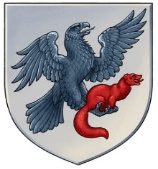 «Дьокуускай куорат» куораттааҕы уокуругун«1 нүɵмэрдээх оҕо спортивнай оскуолата»эбии үɵрэхтээhиҥҥэмуниципальнай бюджет тэрилтэтэ ул. Дзержинского, д.5, г. Якутск, 677000, тел/факс. (4112)34-14-62, тел. (4112)42-01-05, e-mail: dush1ykt@mail.ruул. Дзержинского, д.5, г. Якутск, 677000, тел/факс. (4112)34-14-62, тел. (4112)42-01-05, e-mail: dush1ykt@mail.ruул. Дзержинского, д.5, г. Якутск, 677000, тел/факс. (4112)34-14-62, тел. (4112)42-01-05, e-mail: dush1ykt@mail.ruПРИКАЗ  « 04»_сентября _ 2020 г.                                                                                        № 01- 08/32-1ПРИКАЗ  « 04»_сентября _ 2020 г.                                                                                        № 01- 08/32-1ПРИКАЗ  « 04»_сентября _ 2020 г.                                                                                        № 01- 08/32-1